THE RISE OF ISLAM  STUDY GUIDEName:___________________ Date:______  Per:_________APP: ________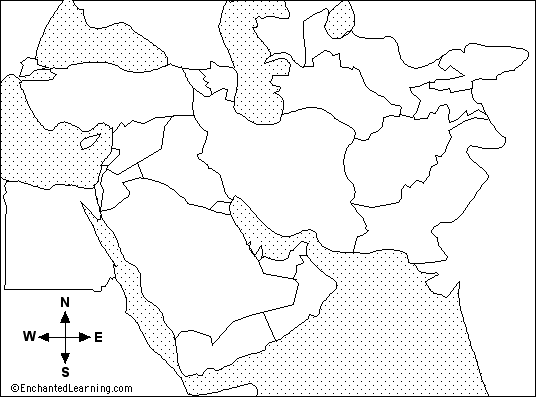 Why does Islamic art and architecture feature arabesques and flowers and stars, but no images of Muhammed or other human figures?  What is the Hijra      When was the Hijra?          Why is that date important? Name three contributions of the Muslims to modern science, math, or medicine:  Name  the five pillars of Islam (in English).  About how many people visit Mecca, Saudi Arabia for the Hajj?  What is the pilgrimage site  with the big black building called in Mecca?   What three places did the pilgrims come from in the documentary, Inside Mecca?  _________ – the religion of the Muslim people, meaning “surrendering to the will of God” ________________ – founder and prophet of the Islamic faith, born in 570 CE ____________– the Muslim word for God ____________ – largest and richest town on the Arab trade routes, holiest city for Muslims _______________ – Muslim house of worship, also serves as a school and a court ____________ – law code from the Muslim holy books, gives rules for how society should be run            __________ and_________________  – two main branches of the Muslim religion _______________ – people who trace their ancestors to Arabia, or whose first language is Arabic ______________ – the holy book for Muslims ____________ – ‘holy’ wars declared by the Christian Pope against Muslims in Jerusalem  ____________– open marketplace in a Muslim city ______________ – a group of merchants and animals, traveling together for safety ______________ – a green area in the desert fed by underground water _____________ – best known Muslim chemist who classified things according animal, mineral, or vegetable; wrote many books on disease _______________ – great historian who understood the connection between geography, climate, and history 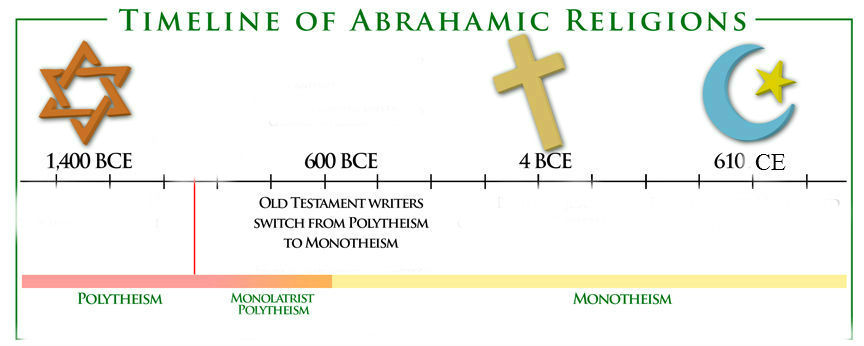 caliphOttoman EmpireMuhammedSunnisOmar KhayyamHijrahoasisMakkahIndonesiamosqueIslammuezzinAl-RaziminaretsQu’ranMuslimsTimbuktuFive Pillars of IslamTaj MahalShiites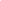 